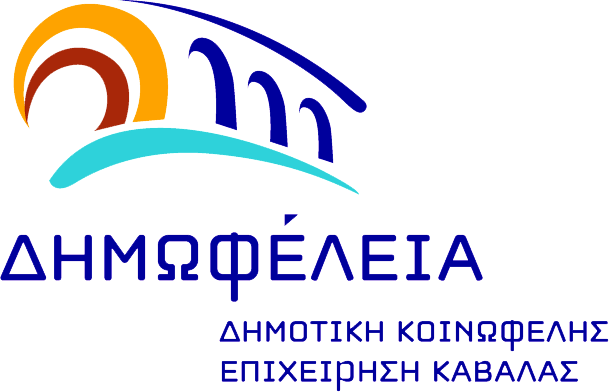 							Καβάλα, 16 Ιουνίου 2017Αρ. Πρωτ.3590Περίληψη Επαναληπτικής Διακήρυξης ΔημοπρασίαςΗ πρόεδρος της Δημοτικής Κοινωφελούς Επιχείρησης Καβάλας «ΔΗΜΩΦΕΛΕΙΑ», προκηρύσσει επαναληπτική δημοπρασία πλειοδοτική, φανερή και προφορική για την εκμίσθωση ακινήτου στη περιοχή της Ραψάνης, αποτελούμενου από δύο ορόφους συνολικής επιφάνειας 464 τ.μ. και ακάλυπτο χώρο 225 τ.μ. της Δημοτικής Κοινωφελούς Επιχείρησης Καβάλας «ΔΗΜΩΦΕΛΕΙΑ».Η δημοπρασία θα διεξαχθεί την Τετάρτη 28 Ιουνίου 2017 και ώρα 11.00 π.μ. στην αίθουσα του Διοικητικού Συμβουλίου στα κεντρικά γραφεία της Επιχείρησης στον 3ο όροφο, επί της οδού Ομονοίας 117, στην Καβάλα. Ελάχιστο όριο πρώτης προσφοράς ορίζεται το ποσό των δύο χιλιάδων ενενήντα πέντε ευρώ (2.095,00€) μηνιαίως, συμπεριλαμβανομένου του αναλογούντος χαρτοσήμου. Ως διάρκεια εκμίσθωσης ορίζεται το διάστημα πέντε  (5) ετών, με δυνατότητα παράτασης με τη σύμφωνη γνώμη του Δ.Σ. της ΔΗΜΩΦΕΛΕΙΑ.Οι ενδιαφερόμενοι πρέπει να εκδηλώσουν ενδιαφέρον σε προθεσμία έξι (6) ημερών από τη δημοσίευση της διακήρυξης. Μαζί με τη συμμετοχή τους οι ενδιαφερόμενοι πρέπει να καταθέσουν και εγγύηση συμμετοχής που ανέρχεται στο ποσό των διακοσίων εννέα και πενήντα λεπτών του ευρώ (209,5 €) ποσό ίσο με το ένα δέκατο ( 1/10) του ορίου πρώτης προσφοράς.Δεκτοί στη διαδικασία θα γίνονται όσοι ενδιαφερόμενοι έχουν καταθέσει στην επιτροπή διεξαγωγής της δημοπρασίας φάκελο δικαιολογητικών σύμφωνα με τα αναγραφόμενα στην υπ’ αριθ. πρωτ. 3590 της 16/6/2017 Διακήρυξης Επαναληπτικής Δημοπρασίας για την εκμίσθωση του περιγραφόμενου ακινήτου στη περιοχή της Ραψάνης, της Δημοτικής Κοινωφελούς Επιχείρησης Καβάλας «ΔΗΜΩΦΕΛΕΙΑ» μέχρι την Τρίτη 27/6/2017 και ώρα 13.00.Η περίληψη της διακήρυξης θα δημοσιευθεί στην ιστοσελίδα του Δήμου Καβάλας (www.kavala.gov.gr) και στην ιστοσελίδα της επιχείρησης (www.kavalagreece.gr) και θα βρίσκεται αναρτημένη στον πίνακα ανακοινώσεων του Δημοτικού Καταστήματος Καβάλας και σε εμφανές σημείο του εν λόγω ακινήτου. Πληροφορίες για τη δημοπρασία παρέχονται από τους  αρμόδιους υπαλλήλους της Δημοτικής Αγοράς Καβάλας, (κ. Αλέξανδρο Βρεττό και κα. Άρτεμη Σχοινά) ημέρες Δευτέρα έως Παρασκευή και ώρες 9.00-14.00, Διεύθυνση: Δημοτική Αγορά Καβάλας, Τηλέφωνο και Φαξ 2510 - 835375 Η Πρόεδρος του Δ.Σ.						       Ιωσηφίδου Ζ. ΑναστασίαΔΗΜΩΦΕΛΕΙΑΑναστασία ΙωσηφίδουΔΗΜΟΣ ΚΑΒΑΛΑΣΠλατεία Γ. ΠαπανδρέουΤ.Κ. 65403, ΚαβάλαΤηλέφωνο: 2510 83 53 75Τηλεομοιότυπο: 2510 83 53 75Ηλ. Δ/νση: citymarket@ kavalagreece.grΙστοσελίδα: www.kavalagreece.grΔιεύθυνση ΕκμετάλλευσηςΔημοτική ΑγοράΠληροφορίες: Βρεττός Αλέξανδρος